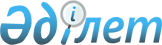 О внесении изменений и дополнения в приказ Министра здравоохранения Республики Казахстан от 20 декабря 2020 года № ҚР ДСМ-291/2020 "Об утверждении правил оплаты услуг субъектов здравоохранения в рамках гарантированного объема бесплатной медицинской помощи и (или) в системе обязательного социального медицинского страхования"Приказ и.о. Министра здравоохранения Республики Казахстан от 14 сентября 2022 года № ҚР ДСМ-97. Зарегистрирован в Министерстве юстиции Республики Казахстан 15 сентября 2022 года № 29607
      ПРИКАЗЫВАЮ:
      1. Внести в приказ Министра здравоохранения Республики Казахстан от 20 декабря 2020 года № ҚР ДСМ-291/2020 "Об утверждении правил оплаты услуг субъектов здравоохранения в рамках гарантированного объема бесплатной медицинской помощи и (или) в системе обязательного социального медицинского страхования" (зарегистрирован в Реестре государственной регистрации нормативных правовых актов под № 21831) следующие изменения и дополнение:
      в правилах оплаты услуг субъектов здравоохранения в рамках гарантированного объема бесплатной медицинской помощи и (или) в системе обязательного социального медицинского страхования, утвержденных указанным приказом:
      пункт 4 изложить в следующей редакции:
      "4. Оплата услуг субъектов здравоохранения производится с учетом результатов мониторинга качества и объема.
      Мониторинг качества и объема проводится согласно приказу исполняющего обязанности Министра здравоохранения Республики Казахстан от 24 декабря 2020 года № ҚР ДСМ-321/2020 "Об утверждении Правил проведения мониторинга исполнения условий договора закупа медицинских услуг у субъектов здравоохранения в рамках гарантированного объема бесплатной медицинской помощи и (или) в системе обязательного социального медицинского страхования" (зарегистрирован в Реестре государственной регистрации нормативных правовых актов под № 21904).
      По результатам мониторинга качества и объема выявляются дефекты оказания медицинской помощи, являющиеся основанием для применения штрафных санкций путем уменьшения фондом суммы, подлежащей оплате поставщику, в соответствии с единым классификатором дефектов по видам медицинской помощи и видам медицинской деятельности (далее – Единый классификатор дефектов), кроме кода дефекта 2.0 "Дефекты оформления медицинской документации" с поддефектами, при выявлении которых применяется неустойка.";
      пункт 8 изложить в следующей редакции:
      "8. Фонд по согласованию с поставщиком осуществляет авансовую (предварительную) оплату в следующих случаях:
      1) при заключении договора закупа услуг или дополнительного соглашения при размещении объемов услуг в размере не более 30 (тридцати) процентов от суммы договора закупа услуг, с последующим удержанием суммы, выплаченной авансовой (предварительной) оплаты, согласно графику ее удержания;
      2) в размере не более 70 (семидесяти) процентов от плановой суммы на декабрь месяц, но не более суммы остатка по договору закупа услуг с учетом суммы аванса, подлежащей удержанию в декабре;
      3) на период действия чрезвычайного положения, а также на период осуществления мероприятий в рамках борьбы с коронавирусной инфекцией COVID-19 на всей территории Республики Казахстан при заключении договора закупа услуг или дополнительного соглашения при размещении объемов услуг в размере не более 50 (пятидесяти) процентов от суммы договора закупа услуг, с последующим удержанием суммы, выплаченной авансовой (предварительной) оплаты, согласно графику ее удержания;
      4) при оказании услуг по трансплантации костного мозга (далее – ТКМ) с привлечением зарубежного донора в размере не более 50 (пятидесяти) процентов от суммы договора.";
      пункт 38 изложить в следующей редакции:
      "38. Оплата поставщику за оказание скорой медицинской помощи осуществляется:
      1) по подушевому нормативу на оказание скорой медицинской помощи и медицинской помощи, связанной с транспортировкой квалифицированных специалистов и (или) пациента санитарным транспортом;
      2) за проведение тромболитической терапии – по фактической (закупочной) стоимости препарата, не превышающей ее предельную стоимость, в соответствии с приказом Министра здравоохранения Республики Казахстан от 11 декабря 2020 года № ҚР ДСМ-247/2020 "Об утверждении правил регулирования, формирования предельных цен и наценки на лекарственные средства, а также медицинские изделия в рамках гарантированного объема бесплатной медицинской помощи и (или) в системе обязательного социального медицинского страхования" (зарегистрирован в Реестре государственной регистрации нормативных правовых актов под № 21766) и приказом Министра здравоохранения Республики Казахстан от 5 августа 2021 года № ҚР ДСМ-77 "Об утверждении предельных цен на торговое наименование лекарственных средств и медицинских изделий в рамках гарантированного объема бесплатной медицинской помощи и (или) в системе обязательного социального медицинского страхования" (зарегистрирован в Реестре государственной регистрации нормативных правовых актов под № 23886);
      3) на выплату доплат за работу в противоэпидемических мероприятиях в рамках борьбы с коронавирусной инфекцией COVID-19 и риск ее заражения – за фактически отработанные смены при наличии одного и более пациентов с подтвержденным диагнозом коронавирусной инфекции COVID-19 по размерам, предусмотренным постановлением Правительства Республики Казахстан от 31 декабря 2015 года № 1193 "О системе оплаты труда гражданских служащих, работников организаций, содержащихся за счет средств государственного бюджета, работников казенных предприятий".";
      пункт 47 изложить в следующей редакции:
      "47. Оплата услуг поставщиков-субъектов здравоохранения, оказывающих ПМСП и специализированную медицинскую помощь в амбулаторных условиях (далее – услуги АПП) прикрепленному населению осуществляется в пределах суммы, предусмотренной договором закупа услуг за:
      1) оказание услуг АПП прикрепленному населению;
      2) оказание неотложной медицинской помощи прикрепленному населению для обслуживания 4 категории срочности вызовов;
      3) обеспечение специализированными лечебными низкобелковыми продуктами и продуктами с низким содержанием фенилаланина;
      4) разукрупнение субъектов ПМСП для обеспечения доступности;
      5) проведение скрининговых исследований для дополнительных целевых групп лиц, из числа сельского населения в соответствии с приказом исполняющего обязанности Министра здравоохранения Республики Казахстан от 30 октября 2020 года № ҚР ДСМ-174/2020 "Об утверждении целевых групп лиц, подлежащих скрининговым исследованиям, а также правил, объема и периодичности проведения данных исследований" (зарегистрирован в Реестре государственной регистрации нормативных правовых актов под № 21572) и приказом Министра здравоохранения Республики Казахстан от 27 апреля 2022 года № ҚР ДСМ-37 "Об утверждении Правил оказания специализированной медицинской помощи в амбулаторных условиях" (зарегистрирован в Реестре государственной регистрации нормативных правовых актов под № 27833).";
      пункт 72 изложить в следующей редакции:
      "72. Оплата услуг по проведению профилактических медицинских осмотров и скрининговых исследований, определенных согласно приказу Министра здравоохранения Республики Казахстан от 15 декабря 2020 года № ҚР ДСМ-264/2020 "Об утверждении правил, объема и периодичности проведения профилактических медицинских осмотров целевых групп населения, включая детей дошкольного, школьного возрастов, а также учащихся организаций технического и профессионального, послесреднего и высшего образования" (зарегистрирован в Реестре государственной регистрации нормативных правовых актов под № 21820) и приказа исполняющего обязанности Министра здравоохранения Республики Казахстан от 30 октября 2020 года № ҚР ДСМ-174/2020 "Об утверждении целевых групп лиц, подлежащих скрининговым исследованиям, а также правил, объема и периодичности проведения данных исследований" (зарегистрирован в Реестре государственной регистрации нормативных правовых актов под № 21572), осуществляется при завершении профилактического осмотра и скрининговых исследований по каждому виду, за исключением профилактических осмотров обучающихся организаций среднего образования, не относящихся к интернатным организациям, а также скрининговых исследований для дополнительных целевых групп лиц, из числа сельского населения.";
      пункт 84 изложить в следующей редакции:
      "84. При экстренной госпитализации ребенка в возрасте до пяти лет, а также тяжело больных детей старшего возраста, нуждающихся по заключению врачей в дополнительном уходе, оплата бактериологического обследования на сальмонеллез, экспресс тестирование на коронавирусную инфекцию COVID-19 и диагностического исследования на выявление РНК вируса COVID-19 матери (отца), непосредственно осуществляющего уход за ребенком, из числа получателей адресной социальной помощи, многодетных матерей, награжденных подвесками "Алтын алқа", "Күміс алқа", неработающих лиц, осуществляющих уход за ребенком с инвалидностью, неработающих лиц, осуществляющих уход за лицом с инвалидностью первой группы, производится дополнительно к стоимости пролеченного случая по тарифу.";
      наименование главы 14 изложить в следующей редакции:
      "Глава 14. Возмещение затрат за лечение пациента с привлечением и без привлечения зарубежных специалистов";
      пункт 242 изложить в следующей редакции:
      "242. Оплата услуг за оказание медицинской помощи в условиях отечественных медицинских организаций пациенту с привлечением зарубежных специалистов по основаниям в соответствии с приказом Министра здравоохранения Республики Казахстан от 26 мая 2021 года № ҚР ДСМ-45 "Об утверждении правил направления граждан Республики Казахстан на лечение за рубеж и (или) привлечения зарубежных специалистов для проведения лечения в отечественных медицинских организациях в рамках гарантированного объема бесплатной медицинской помощи" (зарегистрирован в Реестре государственной регистрации нормативных правовых актов под № 22866) (далее – Правила направления граждан на лечение за рубеж), производится по фактическим расходам по следующим статьям расходов:
      1) заработная плата;
      2) налоги или иные обязательные платежи в бюджет, обязательные профессиональные пенсионные взносы, уплачиваемые в соответствии с законодательством Республики Казахстан о пенсионном обеспечении, социальные отчисления, уплачиваемые в соответствии с Законом Республики Казахстан "Об обязательном социальном страховании", отчисления на обязательное социальное медицинское страхование, уплачиваемые в соответствии с Законом Республики Казахстан "Об обязательном социальном медицинском страховании";
      3) питание;
      4) лекарственные средства, МИ, в том числе лекарственные средства и МИ, не зарегистрированные в Республике Казахстан на основании заключения (разрешительного документа), выданного уполномоченным органом;
      5) медицинские услуги по тарифам;
      6) услуги зарубежных специалистов;
      7) коммунальные расходы, исчисляемые по фактическим затратам на коммунальные и прочие расходы поставщика в предыдущем месяце в пересчете на одного пациента;
      8) услуги по доставке биологических материалов и трансплантата гемопоэтических стволовых клеток к месту проведения трансплантации.
      При этом, стоимость не превышает стоимость пролеченного случая по данному заболеванию за последний отчетный финансовый год в зарубежных медицинских организациях в рамках ГОБМП.";
      дополнить пунктом 242-1 следующего содержания:
      "242-1. Оплата услуг ТКМ в условиях отечественных медицинских организаций без привлечения зарубежных специалистов производится по фактическим расходам согласно статей расходов, указанных в пункте 242 настоящих Правил, за исключением расходов на оплату услуг зарубежного специалиста.";
      приложения 1-1, 2, 3, 4, 8, 9, 10, 11, 16, 17, 60, 61 к указанным Правилам изложить в новой редакции согласно приложениям 1, 2, 3, 4, 5, 6, 7, 8, 9, 10, 11, 12 к настоящему приказу.
      2. Департаменту координации обязательного социального медицинского страхования Министерства здравоохранения Республики Казахстан в установленном законодательством Республики Казахстан порядке обеспечить:
      1) государственную регистрацию настоящего приказа в Министерстве юстиции Республики Казахстан;
      2) размещение настоящего приказа на интернет-ресурсе Министерства здравоохранения Республики Казахстан после его официального опубликования;
      3) в течение десяти рабочих дней после государственной регистрации настоящего приказа в Министерстве юстиции Республики Казахстан представление в Юридический департамент Министерства здравоохранения Республики Казахстан сведений об исполнении мероприятий, предусмотренных подпунктами 1) и 2) настоящего пункта.
      3. Контроль за исполнением настоящего приказа возложить на курирующего вице-министра здравоохранения Республики Казахстан.
      4. Настоящий приказ вводится в действие по истечении десяти календарных дней после дня его первого официального опубликования. Счет-реестр за оказание скорой медицинской помощи
№_______ от "___" _________ 20 ___ года
период: с "___" _______ 20___ года по "___" _______ 20___ года
по Договору № ____ от "___" _________ 20 ___ года
      Источник финансирования: ______________________________________Наименование поставщика: ______________________________________Наименование бюджетной программы: ____________________________Наименование бюджетной подпрограммы:_________________________Количество прикрепленного населения ____________________ человекПоловозрастной поправочный коэффициент:_______________________;Коэффициент плотности населения________;Коэффициент учета надбавок за работу в сельской местности;Коэффициент учета продолжительности отопительного сезона _______;Экологический коэффициент__________;Региональные коэффициенты__________;Сумма за работу в зонах экологического бедствия на 1-го жителя в месяц______________тенге;Подушевой норматив на СП на одного жителя для субъекта здравоохранения,оказывающего СП, в месяц:______________ тенге; Таблица № 1. Расчет суммы, принимаемой к оплате за оказание скорой медицинской помощи
      Итого к оплате: ____________________________________ тенгеРуководитель поставщика (уполномоченное должностное лицо):__________________________________________/_____________(Фамилия, имя, отчество (при его наличии)/Подпись)(для документа на бумажном носителе)Главный бухгалтер поставщика:__________________________________________ /_____________(Фамилия, имя, отчество (при его наличии)/ Подпись)(для документа на бумажном носителе)Место печати (при наличии)/(для документа на бумажном носителе)Дата "_____"_________20___ годаПримечание: к данному счету-реестру прилагается:1) реестр по применению тромболитических препаратов больнымпри оказании скорой медицинской помощи по форме согласноприложению 1 к счету-реестру за оказание скорой медицинской помощи;2) реестр по оказанию медицинской помощи, связанной с транспортировкойквалифицированных специалистов и (или) больного санитарным транспортомпомощи по форме согласно приложению 2 к счету-реестру за оказание скороймедицинской помощи;3) Реестр по доплате за работу в противоэпидемических мероприятияхв рамках борьбы с коронавирусной инфекцией COVID-19 и риск ее зараженияпо форме согласно приложению 3 к счету-реестру за оказание скороймедицинской помощи.помощи по форме согласно приложению 2 к счету-реестру за оказание скороймедицинской помощи; Реестр по применению тромболитических препаратов больным при оказании скорой
медицинской помощи период: с "___" _______ 20___ года по "___" _______ 20___ года
      Руководитель поставщика (уполномоченное должностное лицо):___________________________________________/_____________________(Фамилия, имя, отчество (при его наличии)/ Подпись)(для документа на бумажном носителе)Главный бухгалтер поставщика:______________________________________________ /__________________(Фамилия, имя, отчество (при его наличии)/ Подпись)(для документа на бумажном носителе)Место печати (при наличии)/(для документа на бумажном носителе)Дата "_____"_________20___ года Реестр по оказанию медицинской помощи, связанной с транспортировкой
квалифицированных специалистов и (или) больного санитарным транспортом помощи
период: с "___" _______ 20___ года по "___" _______ 20___ года
      Руководитель поставщика (уполномоченное должностное лицо):_________________________________________/_____________________(Фамилия, имя, отчество (при его наличии)/ Подпись)(для документа на бумажном носителе)Главный бухгалтер поставщика: _________________________ /_________(Фамилия, имя, отчество (при его наличии)/ Подпись)(для документа на бумажном носителе)Место печати (при наличии)/(для документа на бумажном носителе)Дата "_____"_________20___ года Реестр по доплате за работу в противоэпидемических мероприятиях в рамках борьбы
с коронавирусной инфекцией COVID-19 и риск ее заражения
Размер поощрения на одного работника за месяц: ______ тенге
      Руководитель поставщика (уполномоченное должностное лицо):___________________________________________/_____________________(Фамилия, имя, отчество (при его наличии)/ Подпись)(для документа на бумажном носителе)Главный бухгалтер поставщика:______________________________________________ /__________________(Фамилия, имя, отчество (при его наличии)/ Подпись)(для документа на бумажном носителе)Место печати (при наличии)/(для документа на бумажном носителе)Дата "_____"_________20___ года Протокол исполнения договора закупа услуг по оказанию скорой медицинской помощи
№___ от "___" ______ 20 __ года период: с "__" ______ 20__ года по "__" _____ 20__ года
по Договору № ____ от "___" _________ 20 ___ года
      Источник финансирования: ________________________________________Наименование поставщика: ________________________________________Наименование бюджетной программы: ______________________________Наименование бюджетной подпрограммы: ___________________________ Таблица № 1. Расчет суммы, принимаемой к оплате за оказание скорой медицинской помощи Таблица № 2. Сумма иных выплат/вычетов
      Всего предъявлено к оплате _________________________ тенге;Всего принято к оплате _____________________________ тенге;Руководитель заказчика (уполномоченное должностное лицо):_____________________________________/_________________(Фамилия, имя, отчество (при его наличии)/ Подпись)(для протокола на бумажном носителе)Должностные лица заказчика:_______________________________________/_______________(Фамилия, имя, отчество (при его наличии)/ Подпись)(для протокола на бумажном носителе)_________________________________________/_____________(Фамилия, имя, отчество (при его наличии)/ Подпись)(для протокола на бумажном носителе)_______________________________________/_______________(Фамилия, имя, отчество (при его наличии)/ Подпись)(для протокола на бумажном носителе)Ознакомлен (уполномоченное должностное лицо поставщика):________________________________________ /______________(Фамилия, имя, отчество (при его наличии)/ Подпись)(для протокола на бумажном носителе)Место печати (при наличии)/(для протокола на бумажном носителе)Дата "_____" ____________ 20 ___ года Информация о структуре доходов при оказании скорой медицинской помощи период
с "___" _______ 20 ___ года по "___" _______ 20 ___ года
________________________________________________________________
(наименование поставщика)
      Руководитель поставщика (уполномоченное должностное лицо):_______________________________________________ ____________________(Фамилия, имя, отчество (при его наличии) Подпись)(для документа на бумажном носителе)Главный бухгалтер поставщика:_______________________________________________ ____________________(Фамилия, имя, отчество (при его наличии) Подпись)(для документа на бумажном носителе)Место печати (при наличии) (для документа на бумажном носителе)Дата "_____"_________20___ года Информация о структуре расходов при оказании скорой медицинской помощи период
с "___" _______ 20 ___ года по "___" _______ 20 ___ года
_____________________________________________________________________
(наименование поставщика)
      Руководитель поставщика (уполномоченное должностное лицо):_______________________________________ ________________(Фамилия, имя, отчество (при его наличии) подпись)(для документа на бумажном носителе)Главный бухгалтер поставщика:______________________________________ _________________(Фамилия, имя, отчество (при его наличии) подпись)(для документа на бумажном носителе)Место печати (при наличии) (для документа на бумажном носителе)"_____"_________20___ года Акт оказанных услуг скорой медицинской помощи
№___ от "__" ____ 20 ___ года период с "___" _____ 20 ___ года по "___" _____ 20 ___ год
по Договору № ____ от "___" _________ 20 ___ года
      Источник финансирования: ________________________________________________Наименование поставщика: ________________________________________________Наименование бюджетной программы: ______________________________________Наименование бюджетной подпрограммы:____________________________________Общая сумма по Договору ____________________________________________ тенгеОбщая сумма выплаченного аванса: ____________________________________ тенгеОбщая сумма выплаченного аванса в декабре: ____________________________ тенгеОбщая стоимость оплаченных работ (оказанных услуг): ____________________ тенгеОбщая стоимость исполненных работ (оказанных услуг): __________________ тенге Таблица № 1. Расчет суммы, принятой к оплате за оказание скорой медицинской помощи Таблица № 2. Сумма иных выплат/вычетов
      Всего принято к оплате: ______________________________ тенге1. удержанная сумма: _____________ тенге, из них:1.1. по результатам мониторинга качества и объема: _____________ тенге;2. сумма снятая: ____________ тенге / принятая: ___________ тенге, из них:2.1. выплаты: _____________ тенге,2.2. вычеты: _____________ тенге.Сумма к удержанию ранее выплаченного аванса: _____________ тенге;Остаток ранее выплаченного аванса, который подлежит к удержаниюв следующий период: _________ тенге;Итого начислено к перечислению: _____________ тенге; Счет-реестр за оказание комплекса услуг первичной медико-санитарной помощи
и специализированной медицинской помощи в амбулаторных условиях
№_______ от "___" _________ 20 ___ года период: с "___" _______ 20___ года
по "___" _______ 20___ года по Договору № ____ от "___" _________ 20 ___ года
      Источник финансирования: __________________________________________________Наименование поставщика: __________________________________________________Наименование бюджетной программы: ________________________________________Наименование бюджетной подпрограммы: _____________________________________Количество прикрепленного населения _________________________________ человекв том числе сельское население ______________________________________ человек*Базовый комплексный подушевой норматив ПМСП на одного прикрепленногочеловека, зарегистрированного в портале "РПН", в месяц___________тенге;Базовый комплексный подушевой норматив ПМСП на одного прикрепленногочеловека, зарегистрированного в портале "РПН", в месяц (село)___________тенге*Поправочные коэффициенты при оплате по КПН**:Половозрастной поправочный коэффициент________;Коэффициент плотности населения________;Коэффициент учета надбавок за работу в сельской местности;Коэффициент учета продолжительности отопительного сезона ________;Коэффициент за работу в зонах экологического бедствия_______;Поправочные коэффициенты при оплате по КДУ вне КПН**:Коэффициент учета надбавок за работу в сельской местности;Коэффициент учета продолжительности отопительного сезона ________;Коэффициент за работу в зонах экологического бедствия_______;Тариф для медицинских организаций, имеющих свидетельство о прохожденииаккредитации по стандартам Международной объединенной комиссии(JCI, США):_______;Поправочный коэффициент для медицинских организаций, оказывающихмедицинские услуги гражданам Республики Казахстан, проживающим в городеБайконыр, поселках Торетам и Акай:_______.Комплексный подушевой норматив на оказание амбулаторно-поликлиническойпомощи на одного прикрепленного человека, зарегистрированного в портале "РПН",в месяц: ___ тенге, в том числе:гарантированный компонент комплексного подушевого норматива ПМСП на одногоприкрепленного человека, зарегистрированного в портале "РПН" к субъекту ПМСП,в месяц ___________тенге;сумма СКПН на одного прикрепленного человека, зарегистрированного в портале"РПН" к субъекту ПМСП, в месяц ____________ тенге.Комплексный подушевой норматив на оказание первичной медико-санитарнойпомощи сельскому населению на одного прикрепленного человека,зарегистрированного в портале "РПН", в месяц (село): ___ тенге*, в том числе:гарантированный компонент комплексного подушевого норматива ПМСП на одногоприкрепленного человека, зарегистрированного в портале "РПН" к субъекту села,в месяц: ___________тенге*;сумма СКПН на одного прикрепленного человека, зарегистрированного в портале"РПН" к субъекту ПМСП, в месяц ____________ тенге.Базовый подушевой норматив на на оказание неотложной помощи (далее – НП)на одного прикрепленного человека, зарегистрированного в ИС "РПН" к субъектуПМСП ____ тенге;Подушевой норматив на оказание неотложной помощи (далее – НП) на одногоприкрепленного человека, зарегистрированного в ИС "РПН" к субъекту ПМСП ____ тенге;Подушевой норматив на оказание ШМ на одного школьника в месяц ____ тенгеКоличество школьников _________________________человекБазовый подушевой норматив на расчетную численность городского населения,прикрепленную в медицинской организации ПМСП, подлежащей разукрупнению____ тенгеПодушевой норматив на расчетную численность городского населения,прикрепленную в медицинской организации ПМСП, подлежащей разукрупнению____ тенге Таблица № 1. Расчет суммы, предъявляемой к оплате за оказание первичной медико-санитарной помощи и специализированной медицинской помощи в амбулаторных условиях Таблица № 2. Расчет суммы, принимаемой к оплате за оказание услуг патологоанатомического вскрытия. Таблица № 3. Расчет суммы, принимаемой к оплате за оказание услуг патологоанатомической диагностики (Забор биологического материала и его гистологическое, цитологическое и иные исследования).
      Руководитель поставщика (уполномоченное должностное лицо):_____________________________________________ __________(Фамилия, имя, отчество (при его наличии) Подпись)(для документа на бумажном носителе)Главный бухгалтер поставщика:_________________________________________ _______________(Фамилия, имя, отчество (при его наличии) Подпись)(для документа на бумажном носителе)Место печати (при наличии) (для документа на бумажном носителе)Дата "_____"_________20___ года
      К данному счету-реестру прилагаются следующие приложения:1) данные о динамике численности и структуре прикрепленного населения по данным портала "Регистр прикрепленного населения" по форме согласно приложению 1 к счету-реестру за оказание комплекса услуг первичной медико-санитарной помощи и специализированной медицинской помощи в амбулаторных условиях;2) расчет суммы, предъявленной к оплате на стимулирование работников за достигнутые индикаторы конечного результата деятельности субъекта здравоохранения, оказывающего первичную медико-санитарную помощь по форме согласно приложению 2 к счету-реестру за оказание комплекса услуг первичной медико- санитарной помощи и специализированной медицинской помощи в амбулаторных условиях;3) реестр оказанных услуг первичной медико-санитарной помощи по форме согласно приложению 3 к счету-реестру за оказание комплекса услуг первичной медико-санитарной помощи и специализированной медицинской помощи в амбулаторных условиях;4) реестр оказанных консультативно-диагностических услуг, не включенных в комплексный подушевой норматив на оказание амбулаторной поликлинической помощи по форме согласно приложению 4 к счету-реестру за оказание комплекса первичной медико-санитарной помощи и специализированной медицинской помощи в амбулаторных условиях;5) реестр консультативно-диагностических услуг, оказанных без привлечения соисполнителя по форме согласно приложению 5 к счету-реестру за оказание комплекса услуг первичной медико-санитарной помощи и специализированной медицинской помощи в амбулаторных условиях;6) реестр консультативно-диагностических услуг оказанных с привлечением соисполнителя по форме согласно приложению 6 к счету-реестру за оказание комплекса услуг первичной медико-санитарной помощи и специализированной медицинской помощи в амбулаторных условиях;7) реестр консультативно-диагностических услуг, оказанных детскому населению в возрасте от 6 до 17 лет включительно по форме согласно приложению 7 к счету- реестру за оказание комплекса услуг первичной медико-санитарной помощи и специализированной медицинской помощи в амбулаторных условиях;8) реестр вызовов неотложной медицинской помощи 4 категории срочности по форме согласно приложению 8 к счету-реестру за оказание комплекса услуг первичной медико-санитарной помощи и специализированной медицинской помощи в амбулаторных условиях;9) реестр по обеспечению лечебными низкобелковыми продуктами и продуктами с низким содержанием фенилаланина по форме согласно приложению 9 к счету-реестру за оказание комплекса услуг первичной медико-санитарной помощи и специализированной медицинской помощи в амбулаторных условиях;Примечание:* - данные вводятся поставщиками, имеющими прикрепленное население, проживающее в сельской местности;** - указываются поправочные коэффициенты, применительные к конкретному субъекту здравоохранения. Данные о динамике численности и структуре прикрепленного населения по данным портала
"Регистр прикрепленного населения" период:
с "___" _______ 20___ года по "___" _______ 20___ года Таблица № 1. Динамика численности прикрепленного населения человек Таблица № 2. Половозрастная структура прикрепленного населения на конец отчетного периода человек
      Подтверждаем, что 1) количеству прикрепленного населения за отчетный периодсоответствует: по новорожденным: количеству медицинских свидетельство рождении, выданных поставщиком родовспоможения, и (или) свидетельство рождении, зарегистрированных в органах юстиции; по свободному выбору:количеству заявлений граждан и копии документов, удостоверяющих их личность;по территориальному распределению: (указать приказ управления здравоохранения);2) количеству открепленного населения соответствует: по смерти: количеству справоко смерти или перинатальной смерти; по выезду за пределы страны: количествузаявлений граждан и копии документов, удостоверяющих их личность.Руководитель поставщика (уполномоченное должностное лицо):____________________________________________________ _________(Фамилия, имя, отчество (при его наличии) Подпись)(для документа на бумажном носителе)Главный бухгалтер поставщика:__________________________________________________ ____________(Фамилия, имя, отчество (при его наличии) Подпись)(для документа на бумажном носителе)Место печати (при наличии) (для документа на бумажном носителе)Дата "_____"_________20___ года Расчет суммы, предъявленной к оплате на стимулирование работников за достигнутые
индикаторы конечного результата деятельности субъекта здравоохранения,
оказывающего первичную медико-санитарную помощь период:
с "___" _______ 20___ года по "___" _______ 20___ года Таблица № 1. Данные о субъекте здравоохранения, оказывающем первичную медико-санитарную помощь Таблица № 2. Расчет суммы, предъявленной к оплате на стимулирование работников в разрезе индикаторов конечного результата
      Руководитель поставщика (уполномоченное должностное лицо):____________________________________________ ___________(Фамилия, имя, отчество (при его наличии) Подпись)(для документа на бумажном носителе)Главный бухгалтер поставщика:____________________________________________ ___________(Фамилия, имя, отчество (при его наличии) Подпись)(для документа на бумажном носителе)Место печати (при наличии) (для документа на бумажном носителе)Дата "_____"_________20___ годаПримечание:* - расчет фактического показателя приведен на основании данных портала "Регистр прикрепленного населения"** - значение целевого показателя соответствует данным портала "ДКПН";количество баллов указано в максимальном значении в соответствии с Методикой формирования тарифов, утвержденной уполномоченным органом согласно пункта 2 статьи 23 Кодекса Республики Казахстан "О здоровье населения и системе здравоохранения", сумма распределена по индикаторам конечного результата деятельности субъекта здравоохранения, оказывающего ПМСП, на основании данных по заключенному договору на оказание ГОБМП;сумма распределена по индикаторам конечного результата деятельности субъекта здравоохранения, оказывающего ПМСП, на основании данных по заключенному договору на оказание ГОБМП;*** - значения соответствуют данным портала "ДКПН" после закрытия отчетного периода в портале "ДКПН" Фондом. Реестр оказанных услуг первичной медико-санитарной помощи* период:
с "___" _______ 20___ года по "___" _______ 20___ год
      Руководитель поставщика (уполномоченное должностное лицо):_________________________________________ ______________(Фамилия, имя, отчество (при его наличии) Подпись)(для документа на бумажном носителе)Главный бухгалтер поставщика:____________________________________________ ___________(Фамилия, имя, отчество (при его наличии) Подпись)(для документа на бумажном носителе)Место печати (при наличии) (для документа на бумажном носителе)Дата "_____"_________20___ годаПримечание:* - данные формируются на основании данных, внесенных поставщиком в МИС;** - итоговая сумма не влияет на оплату за отчетный период. Реестр оказанных консультативно-диагностических услуг, не включенных
в комплексный подушевой норматив на оказание амбулаторной поликлинической помощи*
период: с "___" _______ 20___ года по "___" _______ 20___ года
      Руководитель поставщика (уполномоченное должностное лицо):______________________________________________ __________(Фамилия, имя, отчество (при его наличии) Подпись)(для документа на бумажном носителе)Главный бухгалтер поставщика:___________________________________________ _____________(Фамилия, имя, отчество (при его наличии) Подпись)(для документа на бумажном носителе)Место печати (при наличии) (для документа на бумажном носителе)Дата "_____"_________20___ годаПримечание: * - данные формируются на основании данных МИС; Реестр консультативно-диагностических услуг, оказанных без привлечения соисполнителя* период:
с "___" _______ 20___ года по "___" _______ 20___ года
      Руководитель поставщика (уполномоченное должностное лицо):_______________________________________ ________________(Фамилия, имя, отчество (при его наличии) Подпись)(для документа на бумажном носителе)Главный бухгалтер поставщика:_______________________________________ ________________(Фамилия, имя, отчество (при его наличии) Подпись)(для документа на бумажном носителе)Место печати (при наличии) (для документа на бумажном носителе)Дата "_____"_________20___ годаПримечание:* - данные формируются на основании данных МИС;** - итоговая сумма не влияет на оплату за отчетный период. Реестр консультативно-диагностических услуг оказанных с привлечением соисполнителя* период:
с "___" _______ 20___ года по "___" _______ 20___ года
      Руководитель поставщика (уполномоченное должностное лицо):__________________________________________ _____________(Фамилия, имя, отчество (при его наличии) Подпись)(для документа на бумажном носителе)Главный бухгалтер поставщика:________________________________________ _______________(Фамилия, имя, отчество (при его наличии) Подпись)(для документа на бумажном носителе)Место печати (при наличии) (для документа на бумажном носителе)Дата "_____"_________20___ годаПримечание:* - данные формируются на основании данных, внесенных поставщиком в МИС;** - итоговая сумма не влияет на оплату за отчетный период, подлежит оплатесоисполнителям в порядке и сроки, определенные настоящими Правилами Реестр консультативно-диагностических услуг, оказанных детскому населению
в возрасте от 6 до 17 лет включительно* период:
с "___" _______ 20___ года по "___" _______ 20___ года
      Руководитель поставщика (уполномоченное должностное лицо):__________________________________________ _____________(Фамилия, имя, отчество (при его наличии) Подпись)(для документа на бумажном носителе)Главный бухгалтер поставщика:___________________________________________ ____________(Фамилия, имя, отчество (при его наличии) Подпись)(для документа на бумажном носителе)Место печати (при наличии) (для документа на бумажном носителе)Дата "_____"_________20___ годаПримечание:* - данные формируются на основании данных, внесенных поставщиком в МИС;** - итоговая сумма не влияет на оплату за отчетный период. Реестр вызовов неотложной медицинской помощи 4 категории срочности * период: с "___" _______ 20___ года по "___" _______ 20___ года
      Руководитель поставщика (уполномоченное должностное лицо):_________________________________________ _____________(Фамилия, имя, отчество (при его наличии) Подпись)(для документа на бумажном носителе)Главный бухгалтер поставщика:______________________________________ ________________(Фамилия, имя, отчество (при его наличии) Подпись)(для документа на бумажном носителе)Место печати (при наличии) (для документа на бумажном носителе)Дата "_____"_________20___ годаПримечание:* - данные формируются на основании данных, внесенных поставщиком в МИС. Реестр по обеспечению лечебными низкобелковыми продуктами и продуктами
с низким содержанием фенилаланина период:
с "___" _______ 20___ года по "___" _______ 20___ года
      Руководитель поставщика (уполномоченное должностное лицо):_____________________________________________ __________(Фамилия, имя, отчество (при его наличии) Подпись)(для документа на бумажном носителе)Главный бухгалтер поставщика:__________________________________________ _____________(Фамилия, имя, отчество (при его наличии) Подпись)(для документа на бумажном носителе)Место печати (при наличии) (для документа на бумажном носителе)Дата "_____"_________20___ года Реестр по проведению профилактических осмотров для сельского населения на период:
с "___" _______ 20___ года по "___" _______ 20___ года
      Руководитель поставщика (уполномоченное должностное лицо):      ____________________________________________ __________(Фамилия, имя, отчество (при его наличии) Подпись)(для документа на бумажном носителе)Главный бухгалтер поставщика:__________________________________________ _____________(Фамилия, имя, отчество (при его наличии) Подпись)(для документа на бумажном носителе)Место печати (при наличии) (для документа на бумажном носителе)Дата "_____"_________20___ года Информация о структуре доходов при оказании комплекса услуг
первичной медико-санитарной помощи и специализированной медицинской помощи
в амбулаторных условиях поставщиком, оказывающим первичную
медико-санитарную помощь период с "___" _______ 20 ___ года по "___" _______ 20 ___ года
      _____________________________________________________________________(Наименование поставщика)
      Руководитель поставщика (уполномоченное должностное лицо):__________________________________________ _____________(Фамилия, имя, отчество (при его наличии) подпись)(для документа на бумажном носителе)Главный бухгалтер поставщика:________________________________________ _______________(Фамилия, имя, отчество (при его наличии) подпись)(для документа на бумажном носителе)Место печати (при наличии) (для документа на бумажном носителе)Дата "_____"_________20___ года Информация о структуре расходов при оказании комплекса услуг первичной
медико-санитарной помощи и специализированной медицинской помощи
в амбулаторных условиях поставщиком, оказывающим первичную
медико-санитарную помощь период
с "___" _______ 20 ___ года по "___" _______ 20 ___ года
      ______________________________________________________________(наименование поставщика)
      Руководитель поставщика (уполномоченное должностное лицо):______________________________________ ________________(Фамилия, имя, отчество (при его наличии) подпись)(для документа на бумажном носителе)Главный бухгалтер поставщика:______________________________________ _________________(Фамилия, имя, отчество (при его наличии) подпись)(для документа на бумажном носителе)Место печати (при наличии) (для документа на бумажном носителе)"_____"_________20___ года Протокол исполнения договора закупа услуг по оказанию комплекса услуг первичной
медико-санитарной помощи и специализированной медицинской помощи
в амбулаторных условиях №_______ от "___" _________ 20 ___ года период:
с "___" _______ 20___ года по "___" _______ 20___ года
по Договору № ____ от "___" _________ 20 ___ года
      Источник финансирования: __________________________________________________Наименование поставщика: __________________________________________________Наименование бюджетной программы: ________________________________________Наименование бюджетной подпрограммы: _____________________________________ Таблица № 1. Расчет суммы, принимаемой к оплате за оказание комплекса услуг первичной медико-санитарной помощи и специализированной медицинской помощи в амбулаторных условиях прикрепленному населению Таблица № 2. Расчет суммы к оплате с учетом мониторинга качества и объема по оказанию комплекса услуг первичной медико-санитарной помощи и специализированной медицинской помощи в амбулаторных условиях
      Примечание:*- В случае если, поставщик оказывает несколько видов медицинской помощи, финансируемых через информационную систему "Единая платежная система", тогда таблица № 2 формируется отдельно для каждого вида помощи Таблица № 3. Расчет суммы, принимаемой к оплате на стимулирование работников в разрезе индикаторов конечного результата Таблица № 4. Расчет суммы, принимаемой к оплате за оказание оказанных услуг патологоанатомической диагностики. Таблица № 5. Расчет иных выплат и вычетов
      Всего предъявлено к оплате _______________________тенге;Всего принято к оплате ___________________________тенгеРуководитель заказчика (уполномоченное должностное лицо):_________________________________________ ____________(Фамилия, имя, отчество (при его наличии) Подпись)(для протокола на бумажном носителе)Должностные лица заказчика:_______________________________________ ______________(Фамилия, имя, отчество (при его наличии) Подпись)(для протокола на бумажном носителе)_______________________________________ ______________(Фамилия, имя, отчество (при его наличии) Подпись)(для протокола на бумажном носителе)________________________________________ ______________(Фамилия, имя, отчество (при его наличии) Подпись)(для протокола на бумажном носителе)Ознакомлен (уполномоченное должностное лицо поставщика):__________________________________________ ____________(Фамилия, имя, отчество (при его наличии) Подпись)(для документа на бумажном носителе)Место печати (при наличии) (для документа на бумажном носителе)Дата "_____" ____________ 20 ___ года Акт оказанных услуг комплекса услуг первичной медико-санитарной помощи
и специализированной медицинской помощи в амбулаторных условиях
№_______ от "___" _________ 20 ___ года
период с "___" _________ 20 ___ года по "___" _________ 20 ___ года
по Договору № ____ от "___" _____________ 20 ___ года
      Источник финансирования: _____________________________________________Наименование поставщика: _____________________________________________Наименование бюджетной программы: ___________________________________Наименование бюджетной подпрограммы: ________________________________Общая сумма Договора: ___________________________________________ тенгеОбщая сумма выплаченного аванса: _________________________________ тенгеОбщая сумма выплаченного аванса в декабре: ________________________ тенгеОбщая стоимость оплаченных работ (оказанных услуг): ________________ тенгеОбщая стоимость исполненных работ (оказанных услуг): _______________тенге Таблица № 1. Расчет суммы, принятой к оплате за оказание комплекса услуг первичной медико-санитарной помощи и специализированной медицинской помощи в амбулаторных условиях прикрепленному населению Таблица № 2. Расчет суммы, принятой к оплате на стимулирование работников в разрезе индикаторов конечного результата Таблица № 3. Расчет суммы, принятой к оплате за оказание услуг патологоанатомической диагностики Таблица № 4. Сумма иных выплат и вычетов
      Всего принято к оплате: _____________ тенге, в том числе:1. удержанная сумма: _____________ тенге, из них:1.1 по результатам мониторинга качества и объема: _____________ тенге;1.2 по услугам вне договора ____________тенге;2. сумма снятая: ____________ тенге, принятая: ___________ тенге, из них:2.1 выплаты: _____________ тенге,2.2 вычеты: _____________ тенге.Сумма к удержанию ранее выплаченного аванса: _____________ тенге;Остаток ранее выплаченного аванса, который подлежит к удержаниюв следующий период: _____________ тенге;Итого начислено к перечислению: _____________ тенге. Протокол исполнения договора закупа услуг по оказанию медицинской помощи сельскому населению
№_______ от "___" _________ 20 ___ года период: с "___" _______ 20___ года
по "___" _______ 20___ года по Договору № ____ от "___" _________ 20 ___ года
      Источник финансирования: ___________________________________________Наименование поставщика: ___________________________________________Наименование бюджетной программы: _________________________________Наименование бюджетной подпрограммы: ______________________________ Таблица № 1. Расчет суммы, принимаемой к оплате за оказание медицинской помощи прикрепленному населению Таблица № 2. Расчет суммы к оплате с учетом мониторинга качества и объема медицинской помощи сельскому населению
      Примечание:*- В случае если, поставщик оказывает несколько видов медицинской помощи, финансируемых через информационную систему "Единая платежная система", тогда таблица № 2 формируется отдельно для каждого вида помощи Таблица № 3. Расчет суммы, принимаемой к оплате на стимулирование работников в разрезе индикаторов конечного результата Таблица № 4. Сумма иных выплат и вычетов
      Всего предъявлено к оплате _______________________тенге;Всего принято к оплате ___________________________тенге.Руководитель заказчика (уполномоченное должностное лицо):____________________________________ ________________(Фамилия, имя, отчество (при его наличии) Подпись)(для протокола на бумажном носителе)Должностные лица заказчика:___________________________________ _________________(Фамилия, имя, отчество (при его наличии) (Подпись)(для протокола на бумажном носителе)__________________________________ __________________(Фамилия, имя, отчество (при его наличии) Подпись)(для протокола на бумажном носителе)Ознакомлен (уполномоченное должностное лицо поставщика):_________________________________ ___________________(Фамилия, имя, отчество (при его наличии) Подпись)(для протокола на бумажном носителе)Место печати (при наличии) ( для документа на бумажном носителе)Дата "_____" ____________ 20 ___ года Акт оказанных услуг за оказание медицинской помощи сельскому населению
№_______ от "___" _________ 20 ___ года период с "___" _________ 20 ___ года
по "___" _________ 20 ___ года по Договору № ____ от "___" _________ 20 ___ года
      Источник финансирования: ______________________________________Наименование поставщика : _____________________________________Наименование бюджетной программы: ____________________________Наименование бюджетной подпрограммы: _________________________Общая сумма Договора: ____________________________________ тенгеОбщая сумма выплаченного аванса: __________________________ тенгеОбщая сумма выплаченного аванса в декабре: _________________ тенгеОбщая стоимость оплаченных работ (оказанных услуг): _________ тенгеОбщая стоимость исполненных работ (оказанных услуг):__________________________________________________________ тенге Таблица № 1. Расчет суммы, принятой к оплате за оказание медицинской помощи прикрепленному населению
      ____________________________________________________________________________________________________________________________________________________ Таблица № 2. Расчет суммы, принятой к оплате для стимулирование работников в разрезе индикаторов конечного результата Таблица № 3. Сумма иных выплат и вычетов
      Всего принято к оплате: _____________ тенге, в том числе:1. удержанная сумма: _____________ тенге, из них:1.1. по результатам мониторинга качества и объема: _____________ тенге;1.2. услуги вне Договора ____________ тенге;1.3. за пролеченные случаи текущего периода с летальным исходом, не прошедшиемониторинга качества и объема: _____________ тенге;1.4. за пролеченные случаи прошедшего периода с непредотвратимым летальнымисходом, прошедшие мониторинга качества и объема в отчетном периоде:_____________ тенге;2. сумма снятая: ____________ тенге, принятая: ___________ тенге, из них:2.1. выплаты: _____________ тенге,2.2 вычеты: _____________ тенгеСумма к удержанию ранее выплаченного аванса: _____________ тенге;Остаток ранее выплаченного аванса, который подлежит к удержаниюв следующий период: _____________ тенге;Итого начислено к перечислению: _____________ тенге.
					© 2012. РГП на ПХВ «Институт законодательства и правовой информации Республики Казахстан» Министерства юстиции Республики Казахстан
				
      Исполняющий обязанностиздравоохраненияРеспублики Казахстан 

В. Дудник
Приложение 1
к приказу Исполняющий
обязанности здравоохранения
Республики Казахстан
от 14 сентября 2022 года
№ ҚР ДСМ-97Приложение 1-1
к Правилам оплаты услуг
субъектов здравоохранения
в рамках гарантированного
объема бесплатной медицинской
помощи и(или) в системе
обязательного социального
медицинского страхования Форма
№ п/п
Наименование
Предъявлено к оплате (тенге)
1
2
3
1.
Скорая медицинская помощь
2.
Проведение тромболитической терапии
3/
Доплата за работу в противоэпидемических мероприятиях в рамках борьбы с коронавирусной инфекцией COVID-19 и риск ее заражения
ИТОГО Приложение 1
к счету-реестру за оказание
скорой медицинской помощиФорма
№
ИИН пациента
Наименование диагноза
Расход на тромболитические препараты
Расход на тромболитические препараты
Расход на тромболитические препараты
Расход на тромболитические препараты
Расход на тромболитические препараты
Расход на тромболитические препараты
№
ИИН пациента
Наименование диагноза
Форма выпуска
Доза 1 единицы, мг
Стоимость 1 единицы, тенге
Назначенная доза, в мг
Количество препарата
Предъявлено к оплате, тенге
1
2
3
4
5
6
7
8
9
1
Всего применено тромболитических препаратов, в том числе:
1.
2. Приложение 2
к счету-реестру за оказание
скорой медицинской помощиФорма
№
ИИН пациента
Наименование диагноза
Категория срочности
Время прибытия фельдшерских и специализированных (врачебных) бригад
1
2
3
4
5
1
1.
2.
Итого: Приложение 3
к счету-реестру за оказание
скорой медицинской помощи Форма
№ п/п
Количество штатных единиц
Сумма поощрения, тенге
1
2
3
1.
2.
ИТОГОПриложение 2 к приказуПриложение 2
к Правилам оплаты услуг
субъектов здравоохранения
в рамках гарантированного
объема бесплатной медицинской
помощи и(или) в системе
обязательного социального
медицинского страхованияФорма
№ п/п
Наименование
Предъявлено к оплате (тенге)
Подлежит к снятию и не подлежит оплате, в том числе частично
Принято к оплате
1
2
3
4
5
1.
Скорая медицинская помощь
2.
Проведение тромболитической терапии
3
Доплата за работу в противоэпидемических мероприятиях в рамках борьбы с коронавирусной инфекцией COVID-19 и риск ее заражения
ИТОГО
№ п/п
Виды медицинской помощи
Назначение (причины выбранные из справочника при внесении Иных вычетов / выплат)
Выплаты
Выплаты
Вычеты
Вычеты
№ п/п
Виды медицинской помощи
Назначение (причины выбранные из справочника при внесении Иных вычетов / выплат)
количество
сумма
количество
сумма
1
2
3
4
5
6
7
 1.
2.
ИтогоПриложение 3 к приказуПриложение 3
к Правилам оплаты услуг
субъектов здравоохранения
в рамках гарантированного
объема бесплатной медицинской
помощи и(или) в системе
обязательного социального
медицинского страхованияФорма
№ п п
Наименование услуги
Источники дохода, тыс. тенге
Источники дохода, тыс. тенге
Источники дохода, тыс. тенге
№ п п
Наименование услуги
Всего
за счет бюджетных средств
за счет внебюджетных средств
1
2
3
4
5
1
Доход за отчетный период, всего
в том числе:
1.1
Оказание скорой медицинской помощи 1-3 категории срочности вызовов
1.2
Проведение тромболитической терапии
1.3
Доплата за работу в противоэпидемических мероприятиях в рамках борьбы с коронавирусной инфекцией COVID-19 и риск ее зараженияПриложение 4 к приказуПриложение 4
к Правилам оплаты услуг
субъектов здравоохранения
в рамках гарантированного
объема бесплатной медицинской
помощи и(или) в системе
обязательного социального
медицинского страхованияФорма
№
Наименование
Кассовые расходы за прошедший год (тыс. тенге)
План бюджетных средств на отчетный год
Кассовые расходы по нарастанию за отчетный период (тыс. тенге)
Кассовые расходы по нарастанию за отчетный период (тыс. тенге)
в т.ч. за отчетный месяц (тыс. тенге)
в т.ч. за отчетный месяц (тыс. тенге)
Всего Фактические расходы по нарастанию за отчетный период (тыс. тенге)
Отклонение фактических расходов от кассовых расходов (тыс. тенге)
Кредиторская задолженность по нарастанию (тыс. тенге)
Дебиторская задолженность по нарастанию (тыс. тенге)
№
Наименование
Кассовые расходы за прошедший год (тыс. тенге)
План бюджетных средств на отчетный год
всего
в т.ч. аванс
всего
в т.ч. аванс
Всего Фактические расходы по нарастанию за отчетный период (тыс. тенге)
Отклонение фактических расходов от кассовых расходов (тыс. тенге)
Кредиторская задолженность по нарастанию (тыс. тенге)
Дебиторская задолженность по нарастанию (тыс. тенге)
1
2
3
4
5
6
7
8
9
10
11
12
0А
Отклонение фактических расходов от кассовых за позапрошлый год, тыс. тенге
Х
X
X
X
X
X
Х
0А
Отклонение фактических расходов от кассовых за прошлый год, тыс. тенге
Х
X
X
X
X
X
Х
0Б
Остаток средств на расчетном счету
X
X
0В
Поступление средств, всего:
Х
X
X
в том числе:
Х
Х
Х
Х
Х
Х
Х
Х
Х
Х
1.
Оказание скорой медицинской помощи всего:
Х
Х
Х
1.1.
Скорой медицинской помощи
Х
Х
Х
1.2.
Проведение тромболитической терапии
Х
Х
Х
1.3
Доплата за работу в противоэпидемических мероприятиях в рамках борьбы с коронавирусной инфекцией COVID-19 и риск ее заражения
Х
Х
Х
2.
Оказание медицинской помощи по договору соисполнителя
Х
Х
Х
0Г
Всего расходов
в том числе:
Х
Х
Х
Х
Х
Х
Х
Х
Х
Х
I.
ТЕКУЩИЕ РАСХОДЫ:
1.
Заработная плата всего:
1.1.
Оплата труда
в том числе:
Х
Х
Х
Х
Х
Х
Х
Х
Х
Х
а)
врачебный персонал и провизоры
б)
средний медицинский и фармацевтический персонал
в)
младший медицинский персонал
г)
прочий персонал
1.2.
Дополнительные денежные выплаты (премии и дифференцированная оплата, единовременное пособие к отпуску, материальная помощь)
в том числе:
Х
Х
Х
Х
Х
Х
Х
Х
Х
Х
а)
врачебный персонал и провизоры
б)
средний медицинский и фармацевтический персонал
в)
младший медицинский персонал
г)
прочий персонал
2.
Налоги и другие обязательства в бюджет всего:
2.1.
Социальный налог
2.2.
Социальные отчисления в Государственный фонд социального страхования
2.3.
Отчисления на обязательное социальное медицинское страхование
3.
Приобретение товаров всего:
3.1.
Приобретение продуктов питания
3.2.
Приобретение медикаментов и прочих средств медицинского назначения
4.
Приобретение прочих товаров
в том числе:
Х
Х
Х
Х
Х
Х
Х
Х
Х
Х
а)
мягкий инвентарь
5.
Коммунальные и прочие услуги, всего:
5.1.
Оплата коммунальных услуг
в том числе:
Х
Х
Х
Х
Х
Х
Х
Х
Х
Х
а)
за горячую, холодную воду, канализацию
б)
за газ, электроэнергию
в)
за теплоэнергию
г)
оплата услуг связи
5.2.
Прочие услуги и работы
в том числе:
Х
Х
Х
Х
Х
Х
Х
Х
Х
Х
а)
на повышение квалификации и переподготовку кадров
б)
на услуги по обеспечению питания
в)
на оплату услуг по договору соисполнения
г)
расходы на текущий ремонт зданий, сооружений и оборудования
д)
на аренду
6.
Другие текущие затраты, всего:
6.1.
Командировки и служебные разъезды внутри страны
а)
в том числе на повышение квалификации и переподготовку кадров организаций здравоохранения
6.2.
Командировки и служебные разъезды за пределы страны
а)
в том числе на повышение квалификации и переподготовку кадров организаций здравоохранения
6.3.
Прочие текущие затраты
7.
Лизинговые платежи
II
ПРИОБРЕТЕНИЕ ОСНОВНЫХ СРЕДСТВПриложение 5 к приказуПриложение 8
к Правилам оплаты услуг
субъектов здравоохранения
в рамках гарантированного
объема бесплатной медицинской
помощи и(или) в системе
обязательного социального
медицинского страхования Форма
№ п/п
Наименование работ (услуг)
Предъявлено к оплате, тенге
Принято к оплате, тенге
1
2
3
4
1.
Скорая медицинская помощь
2.
Проведение тромболитической терапии
3
Доплата за работу в противоэпидемических мероприятиях в рамках борьбы с коронавирусной инфекцией COVID-19 и риск ее заражения
ИТОГО
№ п/п
Виды медицинской помощи
Назначение (причины выбранные из справочника при внесении Иных вычетов / выплат)
Выплаты
Выплаты
Вычеты
Вычеты
№ п/п
Виды медицинской помощи
Назначение (причины выбранные из справочника при внесении Иных вычетов / выплат)
количество
сумма
количество
сумма
1
2
3
4
5
6
7
 1.
2.
Итого
Заказчик : __________________________(наименование заказчика)Адрес:_____________________________БИН: ______________________________ИИК: ______________________________БИК: ______________________________(наименование бенефициара)КБЕ: ______________________________Руководитель:________________________/__________(Фамилия, имя, отчество (при его наличии)/подпись) (для акта на бумажном носителе)Место печати (при наличии)(для акта на бумажном носителе)
Поставщик: ___________________________ (наименование поставщика)Адрес:________________________________БИН:_________________________________ИИК:_________________________________БИК:_________________________________Наименование банка:___________________КБЕ:_________________________________Руководитель:__________________________/___________(Фамилия, имя, отчество (при его наличии)/подпись) (для акта на бумажном носителе)Место печати (при его наличии)(для акта на бумажном носителе)Приложение 6 к приказуПриложение 9
к Правилам оплаты услуг
субъектов здравоохранения
в рамках гарантированного
объема бесплатной медицинской
помощи и (или) в системе
обязательного социального
медицинского страхованияФорма
№ п п
Наименование
Предъявлено к оплате (тенге)
1
2
3
1.
Всего за оказание амбулаторно-поликлинической помощи прикрепленному населению, в том числе:
1.1.
за оказание амбулаторно-поликлинической помощи:
1.2.
на стимулирование работников организации, оказывающей первичную медико-санитарную помощь, за достигнутые конечные результаты их деятельности на основе индикаторов оценки
1.3.
обеспечение лечебными низкобелковыми продуктами и продуктами с низким содержанием фенилаланина
1.4.
сумма на оказание неотложной медицинской помощи
1.5.
за проведение скрининговых осмотров на раннее выявление злокачественных заболеваний
1.6
за расходы на разукрупнение субъектов ПМСП для обеспечения доступности
1.7.
за оказание консультативно-диагностических услуг, не включенных в комплексный подушевой норматив на оказание амбулаторно-поликлинической помощи, в том числе:
1.7.1.
за оказание консультативно-диагностических услуг (комплекс КДУ на 1 жителя)
1.7.2.
услуги пенсионерам и членам семьи военнослужащих, правоохранительных и специализированных государственных органов
1.7.3.
медицинское обслуживание школьников в организациях образования
1.7.4.
услуги передвижных медицинских комплексов на базе специального автотранспорта
1.7.5.
услуги передвижных медицинских комплексов на базе железнодорожного транспорта
1.7.6.
дорогостоящие виды диагностических исследований для пациентов с подозрением на онкологические заболевания по направлению специалиста (КТ, МРТ)
1.7.7.
услуги в травматологических пунктах
1.7.8.
услуги в кожно-венерологических диспансерах (и, или отделениях при многопрофильных больницах)
1.7.9
услуги в республиканских организациях здравоохранения
1.7.10
услуги молодежных центров здоровья
1.8.
за проведение медицинской реабилитации третьего этапа на амбулаторном уровне
1.9.
оказание услуг по предотвращению распространения коронавирусной инфекции COVID-19 и (или) лечению больных с коронавирусом COVID-19: диагностические исследования на выявление РНК вируса COVID-19 из биологического материала методом полимеразной цепной реакции
1.10.
услуги мобильной бригады ПМСП
1.11.
дорогостоящие виды диагностических исследований для пациентов с подозрением на онкологические заболевания по направлению специалиста (ПЭТ)
1.12.
за проведение профилактических осмотров для сельского населения
№ п п
Наименование
Количество услуг
Стоимость услуги
Предъявлено к оплате (тенге)
1
2
3
4
5
1.
Итого по оказанию патологоанатомической диагностики, в том числе:
Итого к оплате
Итого к оплате
№ п п
Наименование
Количество услуг
Стоимость услуги
Предъявлено к оплате (тенге)
1
2
3
4
5
1.
Итого по оказанию патологоанатомической диагностики, в том числе:
Итого к оплате
Итого к оплатеПриложение 1
к счету-реестру за оказание
комплекса услуг первичной
медико-санитарной помощи
и специализированной
медицинской помощи
в амбулаторных условияхФорма
№ п п
Численность прикрепленного населения на начало отчетного периода
Количество прикрепленного населения
Количество прикрепленного населения
Количество открепленного населения
Количество открепленного населения
Количество открепленного населения
Количество открепленного населения
Численность прикрепленного населения на конец отчетного периода
№ п п
Численность прикрепленного населения на начало отчетного периода
Итого
в т.ч. по свободному выбору
Итого
в т.ч. по причинам
в т.ч. по причинам
в т.ч. по причинам
Численность прикрепленного населения на конец отчетного периода
№ п п
Численность прикрепленного населения на начало отчетного периода
Итого
в т.ч. по свободному выбору
Итого
отказ по свободному выбору
смерть
выезд
Численность прикрепленного населения на конец отчетного периода
1
2
3
4
5
6
7
8
9
1.
№ п п
Возраст
Итого прикрепленное население
в том числе:
в том числе:
№ п п
Возраст
Итого прикрепленное население
Мужчины
Женщины
1
2
3
4
5
1.
0-12 месяцев
2.
12 месяцев - 4 года
3.
5-9 лет
4.
10-14 лет
5.
15-19 лет
6.
20-29 лет
7.
30-39 лет
8.
40-49 лет
9.
50-59 лет
10.
60-69 лет
11.
70 и старше
ИтогоПриложение 2
к счету-реестру за оказание
комплекса услуг первичной
медико-санитарной помощи
и специализированной
медицинской помощи
в амбулаторных условияхФорма
№ п п
Наименование
Плановый показатель
Предъявлено к оплате (фактический показатель*)
1
2
3
4
1.
Численность прикрепленного населения, человек
2.
Количество среднего медицинского персонала на одну врачебную должность, в т.ч.
 2.1.
на терапевтическом участке
 2.2.
на педиатрическом участке
2.3 
на участке семейного врача или ВОП
3.
Обеспеченность социальными работниками на 10 000 человек прикрепленного населения
4.
Обеспеченность психологами на 10 000 человек прикрепленного населения
5.
Коэффициент медицинской организации
№ п п
Индикаторы оценки деятельности
Плановый показатель**
Плановый показатель**
Плановый показатель**
Предъявлено к оплате***
Предъявлено к оплате***
Предъявлено к оплате***
Предъявлено к оплате***
№ п п
Индикаторы оценки деятельности
Целевой показатель
Количество баллов
Сумма, тенге
Фактический показатель
Количество баллов
% достижения целевого показателя
Сумма, тенге
1
2
3
4
5
6
7
8
9
Итого
Итого
 Х
 Х
1.
Материнская смертность, предотвратимая на уровне ПМСП
2.
Детская смертность от 7 дней до 5 лет, предотвратимая на уровне ПМСП
3.
Удельный вес детей до 5 лет, госпитализированных с осложненными острыми респираторными инфекциями
4.
Охват патронажными посещениями новорожденных в первые 3 суток после выписки из роддома
5.
Своевременно диагностированный туберкулез легких
6.
Впервые выявленные случаи злокачественного новообразования визуальной локализаций 0-1 стадии, за исключением злокачественных новообразований молочной железы и шейки матки. Впервые выявленные случаи: рака молочной железы 0-2 а (Т0-T2N0M0), рака шейки матки 1-2 а (T1-T2N0M0)
7.
Уровень госпитализации больных с осложнениями заболеваний сердечно-сосудистой системы (инфаркт миокарда, инсульт)
8.
Обоснованные жалобыПриложение 3
к счету-реестру за оказание
комплекса услуг первичной
медико-санитарной помощи
и специализированной
медицинской помощи
в амбулаторных условияхФорма
№ п п
Полный код услуги
Наименование услуги
Стоимость услуги, тенге
Количество услуг
Сумма, тенге**
1
2
3
4
5
6
1.
2.
Услуги по проведению скрининговых исследований на раннюю диагностику злокачественных новообразований (в разрезе видов скринингов)
Услуги по проведению скрининговых исследований на раннюю диагностику злокачественных новообразований (в разрезе видов скринингов)
Услуги по проведению скрининговых исследований на раннюю диагностику злокачественных новообразований (в разрезе видов скринингов)
2.1.
На выявление рака молочной железы
На выявление рака молочной железы
На выявление рака молочной железы
2.2.
На выявление рака шейки матки
На выявление рака шейки матки
На выявление рака шейки матки
2.3.
На выявление колоректального рака
На выявление колоректального рака
На выявление колоректального рака
Итого
Итого
ИтогоПриложение 4
к счету-реестру за оказание
комплекса услуг первичной
медико-санитарной помощи
и специализированной
медицинской помощи
в амбулаторных условияхФорма
№ п п
Полный код услуги
Наименование услуги
Стоимость услуги, тенге
Количество услуг
Сумма, тенге
1
2
3
4
5
6
1.
Услуги пенсионерам и членам семьи военнослужащих, правоохранительных и специализированных государственных органов
Услуги пенсионерам и членам семьи военнослужащих, правоохранительных и специализированных государственных органов
Услуги пенсионерам и членам семьи военнослужащих, правоохранительных и специализированных государственных органов
1.1.
1.2.
2.
Услуги передвижных медицинских комплексов на базе специального автотранспорта
Услуги передвижных медицинских комплексов на базе специального автотранспорта
Услуги передвижных медицинских комплексов на базе специального автотранспорта
2.1
2.2.
3.
Услуги передвижных медицинских комплексов на базе железнодорожного транспорта
Услуги передвижных медицинских комплексов на базе железнодорожного транспорта
Услуги передвижных медицинских комплексов на базе железнодорожного транспорта
3.1.
3.2.
4.
Дорогостоящие виды диагностических исследований для пациентов с подозрением на онкологические заболевания по направлению специалиста (КТ, МРТ в рамках онкоплана)
Дорогостоящие виды диагностических исследований для пациентов с подозрением на онкологические заболевания по направлению специалиста (КТ, МРТ в рамках онкоплана)
Дорогостоящие виды диагностических исследований для пациентов с подозрением на онкологические заболевания по направлению специалиста (КТ, МРТ в рамках онкоплана)
4.1
4.2.
5.
Дорогостоящие виды диагностических исследований для пациентов с подозрением на онкологические заболевания по направлению специалиста (ПЭТ в рамках онкоплана)
Дорогостоящие виды диагностических исследований для пациентов с подозрением на онкологические заболевания по направлению специалиста (ПЭТ в рамках онкоплана)
Дорогостоящие виды диагностических исследований для пациентов с подозрением на онкологические заболевания по направлению специалиста (ПЭТ в рамках онкоплана)
5.1.
5.2.
6.
Услуги в травматологических пунктах
Услуги в травматологических пунктах
Услуги в травматологических пунктах
6.1.
6.2.
7.
Услуги в кожно-венерологических диспансерах и, или отделениях при многопрофильных больницах
Услуги в кожно-венерологических диспансерах и, или отделениях при многопрофильных больницах
Услуги в кожно-венерологических диспансерах и, или отделениях при многопрофильных больницах
7.1.
7.2.
8.
Услуги в республиканских организациях здравоохранения
Услуги в республиканских организациях здравоохранения
Услуги в республиканских организациях здравоохранения
8.1.
8.2.
9.
Медицинское обслуживание школьников в организациях образования
Медицинское обслуживание школьников в организациях образования
Медицинское обслуживание школьников в организациях образования
9.1.
9.2.
10.
Проведение медицинской реабилитации третьего этапа на амбулаторном уровне
Проведение медицинской реабилитации третьего этапа на амбулаторном уровне
Проведение медицинской реабилитации третьего этапа на амбулаторном уровне
10.1
10.2
11.
Оказание консультативно-диагностических услуг (комплекс КДУ на 1 жителя)
Оказание консультативно-диагностических услуг (комплекс КДУ на 1 жителя)
Оказание консультативно-диагностических услуг (комплекс КДУ на 1 жителя)
11.1.
11.2.
12.
Оказание услуг молодежными центрами здоровья
Оказание услуг молодежными центрами здоровья
Оказание услуг молодежными центрами здоровья
12.1.
12.2.
13.
Услуги по проведению скрининговых исследований на раннюю диагностику злокачественных новообразований (в разрезе видов скринингов)
Услуги по проведению скрининговых исследований на раннюю диагностику злокачественных новообразований (в разрезе видов скринингов)
Услуги по проведению скрининговых исследований на раннюю диагностику злокачественных новообразований (в разрезе видов скринингов)
13.1.
На выявление рака молочной железы
На выявление рака молочной железы
На выявление рака молочной железы
13.2.
На выявление рака шейки матки
На выявление рака шейки матки
На выявление рака шейки матки
13.3
На выявление колоректального рака
На выявление колоректального рака
На выявление колоректального рака
14
В рамках проведения профилактических осмотров сельского населения
Итого
Итого
ИтогоПриложение 5
к счету-реестру за оказание
комплекса услуг первичной
медико-санитарной помощи
и специализированной
медицинской помощи
в амбулаторных условияхФорма
№ п п
Полный код услуги
Наименование услуги
Стоимость услуги, тенге
Количество услуг
Сумма, тенге
1
2
3
4
5
6
1
2
Итого
Итого
ИтогоПриложение 6
к счету-реестру за оказание
комплекса услуг первичной
медико-санитарной помощи
и специализированной
медицинской помощи
в амбулаторных условияхФорма
№ п п
Полный код услуги
Наименование услуги
Стоимость услуги, тенге
Количество услуг
Сумма, тенге
1
2
3
4
5
6
1.
Наименование соисполнителя ________________
(по договору соисполнения от №___ )
Наименование соисполнителя ________________
(по договору соисполнения от №___ )
Наименование соисполнителя ________________
(по договору соисполнения от №___ )
1.1.
1.2.
Итого
Итого
ИтогоПриложение 7
к счету-реестру за оказание
комплекса услуг первичной
медико-санитарной помощи
и специализированной
медицинской помощи
в амбулаторных условияхФорма
№ п п
ИИН
Полный код услуги
Наименование услуги
Сумма, тенге**
1
2
3
4
5
1.
Итого
Итого
ИтогоПриложение 8
к счету-реестру за оказание
комплекса услуг первичной
медико-санитарной помощи
и специализированной
медицинской помощи
в амбулаторных условияхФорма
№ п п
ИИН
Наименование услуги
Количество
1
2
3
4
1.
2.
Итого
ХПриложение 9
к счету-реестру за оказание
комплекса услуг первичной
медико-санитарной помощи
и специализированной
медицинской помощи
в амбулаторных условияхФорма
№ п п
Наименование
Количество
Стоимость
Сумма, тыс. тенге
1
2
3
4
5
1.
Итого
ХПриложение 10
к счету-реестру за оказание
комплекса услуг первичной
медико-санитарной помощи
и специализированной
медицинской помощи
в амбулаторных условияхФорма
№ п п
Полный код услуги
Наименование услуги
Стоимость услуги, тенге
Количество услуг
Сумма, тенге**
1
2
3
4
5
6
1.
2.
Услуги по проведению профилактических осмотров для сельского населения
Услуги по проведению профилактических осмотров для сельского населения
Услуги по проведению профилактических осмотров для сельского населения
2.1.
Жастар от 18 до 29 лет
Жастар от 18 до 29 лет
Жастар от 18 до 29 лет
Жастар от 18 до 29 лет
Жастар от 18 до 29 лет
1
2
3
ИТОГО
ИТОГО
ИТОГО
ИТОГО
2.2.
Енбек – 1 от 30 до 44 лет
Енбек – 1 от 30 до 44 лет
Енбек – 1 от 30 до 44 лет
Енбек – 1 от 30 до 44 лет
Енбек – 1 от 30 до 44 лет
1
2
3
ИТОГО
ИТОГО
ИТОГО
ИТОГО
2.3.
Енбек – 2 от 45 до 65 лет 
Енбек – 2 от 45 до 65 лет 
Енбек – 2 от 45 до 65 лет 
1
2
3
ИТОГО
ИТОГО
ИТОГО
ИТОГО
2.4.
Зейнеткер старше 66 лет.
Зейнеткер старше 66 лет.
Зейнеткер старше 66 лет.
Зейнеткер старше 66 лет.
Зейнеткер старше 66 лет.
1
2
3
ИТОГО
ИТОГО
ИТОГО
ИТОГО
Итого
Итого
Итого
ИтогоПриложение 7 к приказуПриложение 10 к Правилам
оплаты услуг субъектов
здравоохранения в рамках
гарантированного объема
бесплатной медицинской
помощи и (или) в системе
обязательного социального
медицинского страхованияФорма
№ п п
Наименование услуги
Источники дохода, тыс. тенге
Источники дохода, тыс. тенге
Источники дохода, тыс. тенге
№ п п
Наименование услуги
всего
за счет бюджетных средств (ГОБМП, активы ОСМС)
за счет внебюджетных средств
1
2
3
4
5
1.
Доход за отчетный период, всего
в том числе:
1.1.
Оказание амбулаторно-поликлинической помощи:
1.2.
на стимулирование работников организации, оказывающей первичную медико-санитарную помощь, за достигнутые конечные результаты их деятельности на основе индикаторов оценки
1.3.
обеспечение лечебными низкобелковыми продуктами и продуктами с низким содержанием фенилаланина
1.4.
сумма на оказание неотложной медицинской помощи
1.5.
за проведение скрининговых осмотров на раннее выявление злокачественных заболеваний
1.6.
за расходы на разукрупнение субъектов ПМСП для обеспечения доступности
1.7.
за оказание консультативно-диагностических услуг, не включенных в комплексный подушевой норматив на оказание амбулаторно-поликлинической помощи
1.8.
за проведение медицинской реабилитации третьего этапа на амбулаторном уровне
1.9.
оказание услуг по предотвращению распространения коронавирусной инфекции COVID-19 и (или) лечению больных с коронавирусом COVID-19: диагностические исследования на выявление РНК вируса COVID-19 из биологического материала методом полимеразной цепной реакции
1.10
услуги мобильной бригады ПМСП
1.11
дорогостоящие виды диагностических исследований для пациентов с подозрением на онкологические заболевания по направлению специалиста (ПЭТ)
1.12
Другие услуги (указать)
1.13
За проведение профилактических осмотров для сельского населенияПриложение 8 к приказуПриложение 11 к Правилам
оплаты услуг субъектов
здравоохранения в рамках
гарантированного объема
бесплатной медицинской
помощи и(или) в системе
обязательного социального
медицинского страхованияФорма
№
Наименование
Кассовые расходы за прошедший год (тыс. тенге)
План бюджетных средств на отчетный год
Кассовые расходы по нарастанию за отчетный период (тыс. тенге)
Кассовые расходы по нарастанию за отчетный период (тыс. тенге)
в т.ч. за отчетный месяц (тыс. тенге)
в т.ч. за отчетный месяц (тыс. тенге)
Всего Фактические расходы по нарастанию за отчетный период (тыс. тенге)
Отклонение фактических расходов от кассовых расходов (тыс. тенге)
Кредиторская задолженность по нарастанию (тыс. тенге)
Дебиторская задолженность по нарастанию (тыс.тенге)
№
Наименование
Кассовые расходы за прошедший год (тыс. тенге)
План бюджетных средств на отчетный год
всего
в т.ч. аванс
всего
в т.ч. аванс
Всего Фактические расходы по нарастанию за отчетный период (тыс. тенге)
Отклонение фактических расходов от кассовых расходов (тыс. тенге)
Кредиторская задолженность по нарастанию (тыс. тенге)
Дебиторская задолженность по нарастанию (тыс.тенге)
1
2
3
4
5
6
7
8
9
10
11
12
0А
Отклонение фактических расходов от кассовых за позапрошлый год, тыс. тенге
Х
X
X
X
X
X
0А
Отклонение фактических расходов от кассовых за прошлый год, тыс. тенге
Х
X
X
X
X
X
0Б
Остаток средств на расчетном счету
0В
Поступление средств, всего:
Х
Х
Х
Х
Х
Х
Х
Х
Х
в том числе:
Х
Х
Х
Х
Х
Х
Х
Х
Х
1.
Оказание амбулаторно-поликлинической помощи всего:
Х
Х
Х
Х
Х
Х
Х
Х
Х
2.
на стимулирование работников организации, оказывающей первичную медико-санитарную помощь, за достигнутые конечные результаты их деятельности на основе индикаторов оценки
Х
Х
Х
Х
Х
Х
Х
Х
Х
3.
обеспечение лечебными низкобелковыми продуктами и продуктами с низким содержанием фенилаланина
Х
Х
Х
Х
Х
Х
Х
Х
Х
4.
сумма на оказание неотложной медицинской помощи
Х
Х
Х
Х
Х
Х
Х
Х
Х
5.
за проведение скрининговых осмотров на раннее выявление злокачественных заболеваний
Х
Х
Х
Х
Х
Х
Х
Х
Х
6.
за расходы на разукрупнение субъектов ПМСП для обеспечения доступности
7.
за оказание консультативно-диагностических услуг, не включенных в комплексный подушевой норматив на оказание амбулаторно-поликлинической помощи
Х
Х
Х
Х
Х
Х
Х
Х
Х
8
за проведение медицинской реабилитации третьего этапа на амбулаторном уровне
Х
Х
Х
Х
Х
Х
Х
Х
Х
9.
оказание услуг по предотвращению распространения коронавирусной инфекции COVID-19 и (или) лечению больных с коронавирусом COVID-19: диагностические исследования на выявление РНК вируса COVID-19 из биологического материала методом полимеразной цепной реакции
Х
Х
Х
Х
Х
Х
Х
Х
Х
10.
услуги мобильной бригады ПМСП
Х
Х
Х
Х
Х
Х
Х
Х
Х
11.
дорогостоящие виды диагностических исследований для пациентов с подозрением на онкологические заболевания по направлению специалиста (ПЭТ)
12.
Другие
Х
Х
Х
Х
Х
Х
Х
Х
Х
13.
Оказание медицинской помощи по договору соисполнителя
Х
Х
Х
Х
Х
Х
Х
Х
Х
14.
За проведение профилактических осмотров для сельского населения
0Г
Всего расходов
в том числе:
Х
Х
Х
Х
Х
Х
Х
Х
Х
Х
I.
ТЕКУЩИЕ РАСХОДЫ:
Х
1.
Заработная плата всего:
Х
1.1.
Оплата труда
в том числе:
Х
Х
Х
Х
Х
Х
Х
Х
Х
Х
а)
врачебный персонал и провизоры
Х
б)
средний медицинский и фармацевтический персонал
Х
в)
младший медицинский персонал
Х
г)
прочий персонал
Х
1.2.
Дополнительные денежные выплаты (премии и дифференцированная оплата, единовременное пособие к отпуску, материальная помощь)
Х
в том числе:
Х
Х
Х
Х
Х
Х
Х
Х
Х
Х
а)
врачебный персонал и провизоры
Х
б)
средний медицинский и фармацевтический персонал
Х
в)
младший медицинский персонал
Х
г)
прочий персонал
Х
1.2.1.
Дифференцированная оплата
Х
в том числе:
Х
Х
Х
Х
Х
Х
Х
Х
Х
Х
а)
врачебный персонал и провизоры
Х
б)
средний медицинский и фармацевтический персонал
Х
в)
младший медицинский персонал
Х
г)
Прочий персонал
Х
1.2.2.
Стимулирование работников за достигнутые индикаторы конечного результата деятельности субъекта здравоохранения, оказывающего первичной медико-санитарной помощи
Х
в том числе:
Х
Х
Х
Х
Х
Х
Х
Х
Х
Х
а)
врачебный персонал и провизоры
Х
б)
средний медицинский и фармацевтический персонал
Х
в)
прочий персонал
Х
1.2.3.
Стимулирование работников участковой службы в работе по программе управления заболеваниями и (или) по универсально-прогрессивной модели патронажной службы
Х
в том числе:
Х
Х
Х
Х
Х
Х
Х
Х
Х
Х
а)
врачебный персонал и провизоры
Х
б)
средний медицинский и фармацевтический персонал
Х
2.
Налоги и другие обязательства в бюджет всего:
Х
2.1.
Социальный налог
Х
2.2.
Социальные отчисления в Государственный фонд социального страхования
Х
2.3.
Отчисления на обязательное социальное медицинское страхование
Х
3.
Приобретение товаров всего:
Х
3.1.
Приобретение продуктов питания
Х
3.2.
Приобретение медикаментов и прочих медицинских изделий
Х
3.3.
Приобретение прочих товаров
Х
в том числе:
Х
Х
Х
Х
Х
Х
Х
Х
Х
Х
а)
мягкий инвентарь
Х
4.
Приобретение лечебных низкобелковых продуктов и продуктов с низким содержанием фенилаланина
Х
5.
Приобретение адаптированных заменителей грудного молока
Х
6.
Коммунальные и прочие услуги, всего:
Х
6.1.
Оплата коммунальных услуг
Х
в том числе:
Х
Х
Х
Х
Х
Х
Х
Х
Х
Х
а)
за горячую, холодную воду, канализацию
Х
б)
за газ, электроэнергию
Х
в)
за теплоэнергию
Х
г)
оплата услуг связи
Х
6.2.
Прочие услуги и работы
Х
в том числе:
Х
Х
Х
Х
Х
Х
Х
Х
Х
Х
а)
на повышение квалификации и переподготовку кадров
Х
б)
на услуги по обеспечению питания
Х
в)
на оплата услуг по договору соисполнения
Х
г)
расходы на текущий ремонт зданий, сооружений и оборудования
Х
д)
на аренду
Х
7.
Другие текущие затраты, всего:
Х
7.1.
Командировки и служебные разъезды внутри страны
Х
а)
в том числе на повышение квалификации и переподготовку кадров организаций здравоохранения
Х
7.2.
Командировки и служебные разъезды за пределы страны
Х
а)
в том числе на повышение квалификации и переподготовку кадров организаций здравоохранения
Х
7.3.
Прочие текущие затраты
Х
8.
Лизинговые платежи
Х
II
ПРИОБРЕТЕНИЕ ОСНОВНЫХ СРЕДСТВ
ХПриложение 9 к приказуПриложение 16 к Правилам
оплаты услуг субъектов
здравоохранения в рамках
гарантированного объема
бесплатной медицинской
помощи и(или) в системе
обязательного социального
медицинского страхованияФорма
№ п п
Наименование
Предъявлено к оплате
Предъявлено к оплате
Подлежит к снятию и не подлежит оплате, в том числе частично
Подлежит к снятию и не подлежит оплате, в том числе частично
Принято к оплате
Принято к оплате
№ п п
Наименование
численность населения, человек
сумма, тенге
количество случаев
сумма, тенге
численность населения, человек
сумма, тенге
1
2
3
4
5
6
7
8
1.
ВСЕГО за оказание амбулаторно-поликлинической помощи прикрепленному населению
в том числе:
1.1.
за оказание амбулаторно-поликлинической помощи:
1.2.
на стимулирование работников организации, оказывающей первичную медико-санитарную помощь, за достигнутые конечные результаты их деятельности на основе индикаторов оценки
1.3.
обеспечение лечебными низкобелковыми продуктами и продуктами с низким содержанием фенилаланина
1.4.
сумма на оказание неотложной медицинской помощи
1.5.
за проведение скрининговых осмотров на раннее выявление злокачественных заболеваний
1.6.
За расходы на разукрупнение субъектов ПМСП для обеспечения доступности
1.7.
за оказание консультативно-диагностических услуг, не включенных в комплексный подушевой норматив на оказание амбулаторно-поликлинической помощи, в том числе:
1.7.1.
за оказание консультативно-диагностических услуг (комплекс КДУ на 1 жителя)
1.7.2.
услуги пенсионерам и членам семьи военнослужащих, правоохранительных и специализированных государственных органов
1.7.3.
медицинское обслуживание школьников в организациях образования
1.7.4.
услуги передвижных медицинских комплексов на базе специального автотранспорта
1.7.5.
услуги передвижных медицинских комплексов на базе железнодорожного транспорта
1.7.6.
дорогостоящие виды диагностических исследований для пациентов с подозрением на онкологические заболевания по направлению специалиста (КТ, МРТ)
1.7.7.
услуги в травматологических пунктах
1.7.8.
услуги в кожно-венерологических диспансерах (и, или отделениях при многопрофильных больницах)
1.7.9
услуги в республиканских организациях здравоохранения
1.7.10
услуги молодежных центров здоровья
1.8.
за проведение медицинской реабилитации третьего этапа на амбулаторном уровне
1.9.
оказание услуг по предотвращению распространения коронавирусной инфекции COVID-19 и (или) лечению больных с коронавирусом COVID-19: диагностические исследования на выявление РНК вируса COVID-19 из биологического материала методом полимеразной цепной реакции
1.10.
услуги мобильной бригады ПМСП
1.11.
дорогостоящие виды диагностических исследований для пациентов с подозрением на онкологические заболевания по направлению специалиста (ПЭТ)
1.12.
за проведение профилактических осмотров для сельского населения
№ п п
Код наименование перечня
Подлежит к снятию и не подлежит оплате, в том числе частично
Подлежит к снятию и не подлежит оплате, в том числе частично
№ п п
Код наименование перечня
Количество услуг или численность
Сумма, тенге
1
2
3
4
1.
Реестр услуг, прошедших текущий мониторинг
1.1.
за отчетный период
1.2.
за прошедший период
2.
Реестр услуг, прошедших целевой мониторинг
2.1.
за отчетный период
2.2.
за прошедший период
3.
Реестр услуг, прошедших проактивный мониторинг
3.1.
за отчетный период
3.2.
за прошедший период
4.
Реестр услуг, прошедших внеплановый мониторинг
4.1.
за отчетный период
4.2.
за прошедший период
5.
Итого по результатам мониторинга качества и объема медицинской помощи
№ п п
Индикаторы конечного результата
Предъявлено к оплате
Предъявлено к оплате
Предъявлено к оплате
Предъявлено к оплате
Предъявлено к оплате
Принято к оплате
№ п п
Индикаторы конечного результата
Целевой показатель
Фактический показатель
Количество баллов
% достижения целевого показателя
Сумма, тенге
Сумма, тенге
1
2
3
4
5
6
7
8
Итого
Итого
1.
Материнская смертность, предотвратимая на уровне ПМСП
2.
Детская смертность от 7 дней до 5 лет, предотвратимая на уровне ПМСП
3.
Удельный вес детей до 5 лет, госпитализированных с осложненными острыми респираторными инфекциями
4.
Охват патронажными посещениями новорожденных в первые 3 суток после выписки из роддома
5.
Своевременно диагностированный туберкулез легких
6.
Впервые выявленные случаи злокачественного новообразования визуальной локализаций 0-1 стадии, за исключением злокачественных новообразований молочной железы и шейки матки. Впервые выявленные случаи: рака молочной железы 0-2 а (Т0-T2N0M0), рака шейки матки 1-2 а (T1-T2N0M0)
7.
Уровень госпитализации больных с осложнениями заболеваний сердечно-сосудистой системы (инфаркт миокарда, инсульт)
8.
Обоснованные жалобы
№ п п
Наименование услуг
Предъявлено к оплате
Предъявлено к оплате
Подлежит к снятию и не подлежит оплате, в том числе частично
Подлежит к снятию и не подлежит оплате, в том числе частично
Принято к оплате
Принято к оплате
№ п п
Наименование услуг
Количество услуг
сумма, тенге
Количество услуг
сумма, тенге
Количество услуг
сумма, тенге
1
2
3
4
5
6
7
8
1.
Итого по оказанию патологоанатомической диагностики, в том числе:
1.1.
Патологоанатомическое вскрытие
1.2.
Забор биологического материала и его гистологическое, цитологическое и иные исследования
№ п п
Виды медицинской помощи
Назначение (причины выбранные из справочника
при внесении Иных вычетов и выплат)
Выплаты
Выплаты
Вычеты
Вычеты
№ п п
Виды медицинской помощи
Назначение (причины выбранные из справочника
при внесении Иных вычетов и выплат)
количество
сумма
количество
сумма
1
2
3
4
5
6
7
 1.
2.
ИтогоПриложение 10 к приказуПриложение 17 к Правилам
оплаты услуг субъектов
здравоохранения в рамках
гарантированного объема
бесплатной медицинской
помощи и(или) в системе
обязательного социального
медицинского страхованияФорма
№ п п
Наименование
Предъявлено к оплате
Предъявлено к оплате
Принято к оплате
Принято к оплате
№ п п
Наименование
численность населения или кол-во услуг
сумма, тенге
численность населения или кол-во услуг
сумма, тенге
1
2
3
4
5
6
1.
ВСЕГО за оказание амбулаторно-поликлинической помощи прикрепленному населению
в том числе:
1.1.
за оказание амбулаторно-поликлинической помощи:
1.2.
на стимулирование работников организации, оказывающей первичную медико-санитарную помощь, за достигнутые конечные результаты их деятельности на основе индикаторов оценки
1.3.
обеспечение лечебными низкобелковыми продуктами и продуктами с низким содержанием фенилаланина
1.4.
сумма на оказание неотложной медицинской помощи
1.5.
за проведение скрининговых осмотров на раннее выявление злокачественных заболеваний
1.6.
За расходы на разукрупнение субъектов ПМСП для обеспечения доступности
1.7.
за оказание консультативно-диагностических услуг, не включенных в комплексный подушевой норматив на оказание амбулаторно-поликлинической помощи, в том числе:
1.7.1.
за оказание консультативно-диагностических услуг (комплекс КДУ на 1 жителя)
1.7.2.
услуги пенсионерам и членам семьи военнослужащих, правоохранительных и специализированных государственных органов
1.7.3.
медицинское обслуживание школьников в организациях образования
1.7.4.
услуги передвижных медицинских комплексов на базе специального автотранспорта
1.7.5.
услуги передвижных медицинских комплексов на базе железнодорожного транспорта
1.7.6.
дорогостоящие виды диагностических исследований для пациентов с подозрением на онкологические заболевания по направлению специалиста (КТ, МРТ)
1.7.7.
услуги в травматологических пунктах
1.7.8.
услуги в кожно-венерологических диспансерах (и, или отделениях при многопрофильных больницах)
1.7.9
услуги в республиканских организациях здравоохранения
1.7.10
услуги молодежных центров здоровья
1.8.
за проведение медицинской реабилитации третьего этапа на амбулаторном уровне
1.9.
оказание услуг по предотвращению распространения коронавирусной инфекции COVID-19 и (или) лечению больных с коронавирусом COVID-19: диагностические исследования на выявление РНК вируса COVID-19 из биологического материала методом полимеразной цепной реакции
1.10.
услуги мобильной бригады ПМСП
1.11.
дорогостоящие виды диагностических исследований для пациентов с подозрением на онкологические заболевания по направлению специалиста (ПЭТ)
1.12.
за проведение профилактических осмотров для сельского населения
№ п п
Индикаторы оценки деятельности
Предъявлено к оплате
Предъявлено к оплате
Предъявлено к оплате
Предъявлено к оплате
Предъявлено к оплате
Принято к оплате
№ п п
Индикаторы оценки деятельности
Целевой показатель
Фактический показатель
Количество баллов
% достижения целевого показателя
Сумма, тенге
Сумма, тенге
1
2
3
4
5
6
7
8
Итого
Итого
1.
Материнская смертность, предотвратимая на уровне ПМСП
2.
Детская смертность от 7 дней до 5 лет, предотвратимая на уровне ПМСП
3.
Удельный вес детей до 5 лет, госпитализированных с осложненными острыми респираторными инфекциями
4.
Охват патронажными посещениями новорожденных в первые 3 суток после выписки из роддома
5.
Своевременно диагностированный туберкулез легких
6.
Впервые выявленные случаи злокачественного новообразования визуальной локализаций 0-1 стадии, за исключением злокачественных новообразований молочной железы и шейки матки. Впервые выявленные случаи: рака молочной железы 0-2 а (Т0-T2N0M0), рака шейки матки 1-2 а (T1-T2N0M0)
7.
Уровень госпитализации больных с осложнениями заболеваний сердечно-сосудистой системы (инфаркт миокарда, инсульт)
8.
Обоснованные жалобы
№ п п
Наименование услуг
Предъявлено к оплате
Предъявлено к оплате
Принято к оплате
Принято к оплате
№ п п
Наименование услуг
количество
Сумма, тенге
количество
Сумма, тенге
1
2
3
4
5
6
1.
Итого по оказанию патологоанатомической диагностики, в том числе:
1.1.
Патологоанатомическое вскрытие
1.2.
Забор биологического материала и его гистологическое, цитологическое и иные исследования
Итого к оплате:
№ п п
Виды медицинской помощи
Назначение (причины выбранные из справочника при внесении Иных вычетов и выплат)
Выплаты
Выплаты
Вычеты
Вычеты
№ п п
Виды медицинской помощи
Назначение (причины выбранные из справочника при внесении Иных вычетов и выплат)
количество
сумма
количество
сумма
1
2
3
4
5
6
7
 1.
2.
Итого
Заказчик : __________________________(наименование заказчика)Адрес: ____________________________БИН: _____________________________ИИК: _____________________________БИК: _______________________________________________________________(наименование бенефициара)КБЕ: _____________________________Руководитель:_____________________ _______________(Фамилия, имя, отчество (при его наличии)подпись) (для акта на бумажном носителе)Место печати (при наличии)(для акта на бумажном носителе)
Поставщик:___________________________(наименование поставщика)Адрес:______________________________БИН:_______________________________ИИК:_______________________________БИК:_______________________________Наименование банка: _____________________________________________________КБЕ:________________________________Руководитель:____________________ _________________(Фамилия, имя, отчество (при его наличии)подпись) (для акта на бумажном носителе)Место печати (при наличии)(для акта на бумажном носителе)Приложение 11 к приказуПриложение 60 к Правилам
оплаты услуг субъектов
здравоохранения в рамках
гарантированного объема
бесплатной медицинской
помощи и (или) в системе
обязательного социального
медицинского страхования
№ п п
Наименование
Предъявлено к оплате
Предъявлено к оплате
Подлежит к снятию и не подлежит оплате, в том числе частично
Подлежит к снятию и не подлежит оплате, в том числе частично
Принято к оплате
Принято к оплате
№ п п
Наименование
численность населения
сумма, тенге
количество случаев
сумма, тенге
численность населения
сумма, тенге
1
2
3
4
5
6
7
8
1.
Всего на оказание медицинской помощи прикрепленному населению, в том числе:
1.1.
за оказание медицинской помощи:
1.1.1.
за оказание специализированной медицинской помощи
1.1.2.
за оказание амбулаторно-поликлинической помощи прикрепленному населению:
1.2
на стимулирование работников организации, оказывающей первичную медико-санитарную помощь, за достигнутые конечные результаты их деятельности на основе индикаторов оценки
1.3.
обеспечение лечебными низкобелковыми продуктами и продуктами с низким содержанием фенилаланина
1.4.
сумма на оказание неотложной медицинской помощи
1.5.
за проведение скрининговых осмотров на раннее выявление злокачественных заболеваний
1.6.
за оказание консультативно-диагностических услуг, не включенных в комплексный подушевой норматив на оказание амбулаторно-поликлинической помощи, в том числе:
1.6.1.
за оказание консультативно-диагностических услуг (комплекс КДУ на 1 жителя)
1.6.2.
услуги ветеранам Великой Отечественной войны и лицам, приравненным к ним, оказываемые в специализированных организациях здравоохранения или организациях здравоохранения, определенных местными органами государственного управления здравоохранением
1.6.3.
медицинское обслуживание школьников в организациях образования
1.6.4.
услуги передвижных медицинских комплексов на базе специального автотранспорта
1.6.5.
услуги передвижных медицинских комплексов на базе железнодорожного транспорта
1.6.6.
услуги в травматологических пунктах
1.6.7.
услуги в кожно-венерологических диспансерах (и, или отделениях при многопрофильных больницах)
1.6.8.
услуги молодежных центров здоровья
1.7.
за проведение медицинской реабилитации третьего этапа на амбулаторном уровне
1.8.
оказание услуг по предотвращению распространения коронавирусной инфекции COVID-19 и (или) лечению больных с коронавирусом COVID-19: диагностические исследования на выявление РНК вируса COVID-19 из биологического материала методом полимеразной цепной реакции
1.9
услуги мобильной бригады ПМСП
1.10.
за проведение профилактических осмотров для сельского населения
№ п п
Код или наименование перечня
Подлежит к снятию и не подлежит оплате, в том числе частично
Подлежит к снятию и не подлежит оплате, в том числе частично
№ п п
Код или наименование перечня
Количество услуг численность
Сумма, тенге
1
2
3
4
1.
Реестр услуг, прошедших текущий мониторинг
1.1.
за отчетный период
1.2.
за прошедший период
2.
Реестр услуг, прошедших целевой мониторинг
2.1.
за отчетный период
2.2.
за прошедший период
3.
Реестр услуг, прошедших проактивный мониторинг
3.1.
за отчетный период
3.2.
за прошедший период
4.
Реестр услуг, прошедших внеплановый мониторинг
4.1.
за отчетный период
4.2.
за прошедший период
5.
Итого по результатам мониторинга качества и объема медицинской помощи
№ п п
Индикаторы конечного результата
Предъявлено к оплате
Предъявлено к оплате
Предъявлено к оплате
Предъявлено к оплате
Предъявлено к оплате
Принято к оплате
№ п п
Индикаторы конечного результата
Целевой показатель
Фактический показатель
Количество баллов
% достижения целевого показателя
Сумма, тенге
Сумма, тенге
1
2
3
4
5
6
7
8
Итого
Итого
1.
Материнская смертность, предотвратимая на уровне ПМСП
2.
Детская смертность от 7 дней до 5 лет, предотвратимая на уровне ПМСП
3.
Удельный вес детей до 5 лет, госпитализированных с осложненными острыми респираторными инфекциями
4.
Охват патронажными посещениями новорожденных в первые 3 суток после выписки из роддома
5.
Своевременно диагностированный туберкулез легких
6.
Впервые выявленные случаи злокачественного новообразования визуальной локализаций 0-1 стадии, за исключением злокачественных новообразований молочной железы и шейки матки. Впервые выявленные случаи: рака молочной железы 0-2 а (Т0-T2N0M0), рака шейки матки 1-2 а (T1-T2N0M0)
7.
Уровень госпитализации больных с осложнениями заболеваний сердечно-сосудистой системы (инфаркт миокарда, инсульт)
8.
Обоснованные жалобы
№ п п
Виды медицинской помощи
Назначение (причины выбранные из справочника при внесении Иных вычетов и выплат)
Выплаты
Выплаты
Вычеты
Вычеты
№ п п
Виды медицинской помощи
Назначение (причины выбранные из справочника при внесении Иных вычетов и выплат)
количество
сумма
количество
сумма
1
2
3
4
5
6
7
 1.
2.
ИтогоПриложение 12 к приказуПриложение 61 к Правилам
оплаты услуг субъектов
здравоохранения в рамках
гарантированного объема
бесплатной медицинской
помощи и (или) в системе
обязательного социального
медицинского страхования
№ п п
Наименование
Предъявлено к оплате
Предъявлено к оплате
Принято к оплате
Принято к оплате
№ п п
Наименование
численность населения или кол-во услуг
сумма, тенге
численность населения или кол-во услуг
сумма, тенге
1
2
3
4
5
6
1.
Всего на оказание медицинской помощи прикрепленному населению, в том числе:
1.1.
за оказание медицинской помощи:
1.1.1.
за оказание специализированной медицинской помощи
1.1.2.
за оказание амбулаторно-поликлинической помощи прикрепленному населению:
1.2
на стимулирование работников организации, оказывающей первичную медико-санитарную помощь, за достигнутые конечные результаты их деятельности на основе индикаторов оценки
1.3.
обеспечение лечебными низкобелковыми продуктами и продуктами с низким содержанием фенилаланина
1.4.
сумма на оказание неотложной медицинской помощи
1.5.
за проведение скрининговых осмотров на раннее выявление злокачественных заболеваний
1.6.
за оказание консультативно-диагностических услуг, не включенных в комплексный подушевой норматив на оказание амбулаторно-поликлинической помощи, в том числе:
1.6.1.
за оказание консультативно-диагностических услуг (комплекс КДУ на 1 жителя)
1.6.2.
услуги ветеранам Великой Отечественной войны и лицам, приравненным к ним, оказываемые в специализированных организациях здравоохранения или организациях здравоохранения, определенных местными органами государственного управления здравоохранением
1.6.3.
медицинское обслуживание школьников в организациях образования
1.6.4.
услуги передвижных медицинских комплексов на базе специального автотранспорта
1.6.5.
услуги передвижных медицинских комплексов на базе железнодорожного транспорта
1.6.6.
услуги в травматологических пунктах
1.6.7.
услуги в кожно-венерологических диспансерах (и, или отделениях при многопрофильных больницах)
1.6.8.
услуги молодежных центров здоровья
1.7.
за проведение медицинской реабилитации третьего этапа на амбулаторном уровне
1.8.
оказание услуг по предотвращению распространения коронавирусной инфекции COVID-19 и (или) лечению больных с коронавирусом COVID-19: диагностические исследования на выявление РНК вируса COVID-19 из биологического материала методом полимеразной цепной реакции
1.9.
услуги мобильной бригады ПМСП
1.10
за проведение профилактических осмотров для сельского населения
№ п п
Индикаторы оценки деятельности
Предъявлено к оплате
Предъявлено к оплате
Предъявлено к оплате
Предъявлено к оплате
Предъявлено к оплате
Принято к оплате
№ п п
Индикаторы оценки деятельности
Целевой показатель
Фактический показатель
Количество баллов
% достижения целевого показателя
Сумма, тенге
Сумма, тенге
1
2
3
4
5
6
7
8
Итого
Итого
1.
Материнская смертность, предотвратимая на уровне ПМСП
2.
Детская смертность от 7 дней до 5 лет, предотвратимая на уровне ПМСП
3.
Удельный вес детей до 5 лет, госпитализированных с осложненными острыми респираторными инфекциями
4.
Охват патронажными посещениями новорожденных в первые 3 суток после выписки из роддома
5.
Своевременно диагностированный туберкулез легких
6.
Впервые выявленные случаи злокачественного новообразования визуальной локализаций 0-1 стадии, за исключением злокачественных новообразований молочной железы и шейки матки. Впервые выявленные случаи: рака молочной железы 0-2 а (Т0-T2N0M0), рака шейки матки 1-2 а (T1-T2N0M0)
7.
Уровень госпитализации больных с осложнениями заболеваний сердечно-сосудистой системы (инфаркт миокарда, инсульт)
8.
Обоснованные жалобы
№ п п
Виды медицинской помощи
Назначение (причины выбранные из справочника при внесении Иных вычетов и выплат)
Выплаты
Выплаты
Вычеты
Вычеты
№ п п
Виды медицинской помощи
Назначение (причины выбранные из справочника при внесении Иных вычетов и выплат)
количество
сумма
количество
сумма
1
2
3
4
5
6
7
 1.
2.
Итого
Заказчик : __________________________(наименование заказчика)Адрес: ____________________________БИН: _____________________________ИИК: _____________________________БИК: _______________________________________________________________(наименование бенефициара)КБЕ: _____________________________Руководитель:_____________________ _____________(Фамилия, имя, отчество(при его наличии) подпись)(для акта на бумажном носителе)Место печати (при наличии)(для акта на бумажном носителе)
Поставщик:___________________________(наименование поставщика)Адрес:______________________________БИН:_______________________________ИИК:_______________________________БИК:_______________________________Наименование банка:_______________________________________________________________________________________КБЕ:_______________________________Руководитель:____________________ _______________(Фамилия, имя, отчество (при его наличии)подпись) (для акта на бумажном носителе)Место печати (при наличии)(для акта на бумажном носителе)